Daftar Riwayat Hidup (Curriculum Vitae)Peserta PPSDMS Nurul Fikri Angkatan VII (2014-2016)Nama LengkapRandy Bastian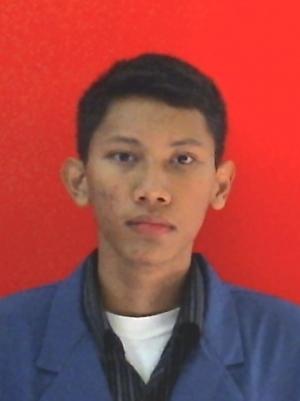 Tempat, Tanggal LahirBlora, 17 Agustus 1995Suku, KebangsaanJawa, IndonesiaStatus MaritalBelum MenikahAgamaIslamPekerjaanMahasiswaNomor Kontak (Telp, HP)087733092188E-mailrandy.bastbast@gmail.comFacebook, TwitterRandy Bastian, @RandyBastBastAlamat AsalJl. Aryojipang lr.5a/16 Cepu, Jawa TengahJl. Aryojipang lr.5a/16 Cepu, Jawa TengahAlamat DomisiliJl. Manyar Kartika VIII/6 Surabaya, Jawa TimurJl. Manyar Kartika VIII/6 Surabaya, Jawa TimurIPK3,503,50KeterampilanSepakbola, futsal, web programming Sepakbola, futsal, web programming Penguasaan Bahasa AsingBahasa InggrisBahasa InggrisMotto Hidup“Usaha disertai doa”“Usaha disertai doa”RIWAYAT PENDIDIKAN FORMALRIWAYAT PENDIDIKAN FORMALRIWAYAT PENDIDIKAN FORMALNoNama Institusi PendidikanPeriode1TK Bina Patra1999 - 20002SD N Ngelo 2 Cepu2000 - 20043SD N Balun 1 Cepu2004 - 20064SMP N 3 Cepu2006 – 20095SMA N 1 Cepu2009 - 20126Institut Teknologi Sepuluh Nopember (ITS), Surabaya2012 – saat iniRIWAYAT PENDIDIKAN NON – FORMALRIWAYAT PENDIDIKAN NON – FORMALRIWAYAT PENDIDIKAN NON – FORMALNoNama Institusi PendidikanPeriode1Sekolah Kepemimpinan PPSDMS Nurul Fikri2014 - 20162Sekolah Sepak Bola Jaka Utama2008 - 20123Sekolah Sepak Bola Bina Taruna2002 - 2008PENGALAMAN ORGANISASIPENGALAMAN ORGANISASIPENGALAMAN ORGANISASIPENGALAMAN ORGANISASINoJabatanNama OrganisasiPeriode1Kepala Departemen PSDMHimpunan Mahasiswa Teknik Computer-Informatika (HMTC) ITS2014 - 20152Kepala Departemen PSDMForum Komunikasi Mahasiswa Cepu (FKMC)2014 - 20153Staff Departemen PSDMHimpunan Mahasiswa Teknik Computer-Informatika (HMTC) ITS2013 - 20144Staff KaderisasiKeluarga Muslim Informatika ITS2013 - 20145Sekretaris 1 MPKOSIS SMA N 1 Cepu2010 - 20116Ketua 1 OSISOSIS SMA N 1 Cepu2009 - 20107KetuaAmbalan Pramuka SMA N 1 Cepu2009 - 20108Wakil KetuaOSIS SMP N 3 Cepu2007 - 2008CAPAIAN PRESTASI LOMBA/KOMPETISICAPAIAN PRESTASI LOMBA/KOMPETISICAPAIAN PRESTASI LOMBA/KOMPETISICAPAIAN PRESTASI LOMBA/KOMPETISICAPAIAN PRESTASI LOMBA/KOMPETISICAPAIAN PRESTASI LOMBA/KOMPETISINoPeringkatNama Lomba/KompetisiPenyelenggaraRuang LingkupWaktu1Tim Sepakbola Fakultas Teknologi Informasi dalam Dies Natalis ITS ke-54ITSITS20142Tim Futsal Fakultas Teknologi Informasi dalam Dies Natalis ITS ke-54ITSITS20143Program Kreatifitas MahasiswaDIKTINasional20144PesertaPra Olimpiade FisikaDIKTIJawa Tengah20135Juara 2Kemah Kebangsaaan Kodam DiponegoroJawa Tengah20116Juara 3SMANSA Futsal LeanguageSMA N 1 CepuSMA N 1 Cepu20117Juara 3Turnamen Sepak Bola tingkat Kecamatan CepuPemerintah Kecamatan CepuKecamatan20098Juara 2Lomba Cerdas Cermat Berkelompok Tingkat Kecamatan CepuPemerintah Kecamatan CepuKecamatan20069Juara Harapan 1Lomba Cerdas Cermat Berkelompok Tingkat Kecamatan CepuSMP N 2 CepuKecamatan200610Juara 3Lomba Baris BerbarisPemerintah Karesidenan PatiKaresidenan Pati200611Juara 3Turnamen Sepak Bola tingkat Kabupaten BloraPemerintah Kabupaten BloraKabupaten200512Juara 1Lomba Cerdas Cermat Islam tingkat Kecamatan CepuOrganisasi Remaja Islam Masjid Al-Muhajirin (ORISMA)Kecamatan Cepu200513Juara 2Turnamen Sepak Bola tingkat Kabupaten BloraPemerintah Kabupaten BloraKabupaten2004CAPAIAN AKADEMIK (ASISTEN DOSEN, LAB, PENELITIAN, DLL)CAPAIAN AKADEMIK (ASISTEN DOSEN, LAB, PENELITIAN, DLL)CAPAIAN AKADEMIK (ASISTEN DOSEN, LAB, PENELITIAN, DLL)NoJabatanPeriode1Asisten Dosen Sistem Operasi20142Asisten Laboratorium Komputasi Berbasis Jaringan2014 - 2016SEMINAR / TRAINING YANG DIIKUTISEMINAR / TRAINING YANG DIIKUTISEMINAR / TRAINING YANG DIIKUTISEMINAR / TRAINING YANG DIIKUTISEMINAR / TRAINING YANG DIIKUTINoPeserta/Pembicara/TrainerNama KegiatanPenyelenggaraWaktu1PembicaraCepu Campus ExpoForum Komunikasi Mahasiswa Cepu (FKMC)20152PesertaIT Fest 2014ITS20143PesertaIndonesia : Kiblat Baru Keuangan Syariah DUniaBank Indonesia20144PesertaSekolah PengkaderBEM ITS20145PesertaLKMM TDBEM FTIf ITS20146PesertaBIMITS SeminarPerkumpulan Mahasiswa Bidik Misi ITS20137PesertaSeminar Teknologi InformasiBEM ITS20138PesertaSeminar GoogleBTSI ITS20139PesertaLKMM Pra-TDBEM FTIf ITS2012PENGALAMAN KONFERENSI, INTERNATIONAL EVENT DAN PAPER PRESENTATORPENGALAMAN KONFERENSI, INTERNATIONAL EVENT DAN PAPER PRESENTATORPENGALAMAN KONFERENSI, INTERNATIONAL EVENT DAN PAPER PRESENTATORPENGALAMAN KONFERENSI, INTERNATIONAL EVENT DAN PAPER PRESENTATORNoPeserta/Presentator/Paper AcceptedNama EventLokasi, WaktuTULISAN DIMUAT DAN BUKU DITERBITKANTULISAN DIMUAT DAN BUKU DITERBITKANTULISAN DIMUAT DAN BUKU DITERBITKANTULISAN DIMUAT DAN BUKU DITERBITKANNoJudul Tulisan / BukuMedia / PenerbitTanggal Dimuat / DiterbitkanPENGALAMAN PEKERJAAN DAN MAGANGPENGALAMAN PEKERJAAN DAN MAGANGPENGALAMAN PEKERJAAN DAN MAGANGPENGALAMAN PEKERJAAN DAN MAGANGNoPosisiNama Perusahaan/InstansiWaktu